Course unitDescriptor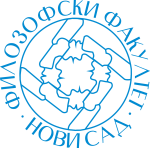 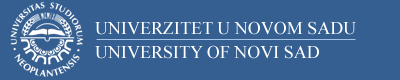 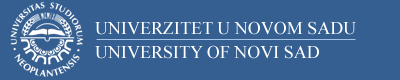 Course unitDescriptorFaculty of PhilosophyFaculty of PhilosophyGENERAL INFORMATIONGENERAL INFORMATIONGENERAL INFORMATIONGENERAL INFORMATIONStudy program in which the course unit is offeredStudy program in which the course unit is offeredHistoryHistoryCourse unit titleCourse unit titleНазив предмета: Историја Средње Европе 1790-1918.Назив предмета: Историја Средње Европе 1790-1918.Course unit codeCourse unit codeType of course unit Type of course unit CompulsoryCompulsoryLevel of course unitLevel of course unitBachelorBachelorField of Study (please see ISCED)Field of Study (please see ISCED)History and ArcheologyHistory and ArcheologySemester when the course unit is offeredSemester when the course unit is offeredSummerSummerYear of study (if applicable)Year of study (if applicable)II.II.Number of ECTS allocatedNumber of ECTS allocated66Name of lecturer/lecturersName of lecturer/lecturersDr Zoltán Györe, MA Attila PfeifferDr Zoltán Györe, MA Attila PfeifferName of contact personName of contact personDr Ifigenija RadulovićDr Ifigenija RadulovićMode of course unit deliveryMode of course unit deliveryFace-to-faceFace-to-faceCourse unit pre-requisites (e.g. level of language required, etc)Course unit pre-requisites (e.g. level of language required, etc)PURPOSE AND OVERVIEW (max 5-10 sentences) PURPOSE AND OVERVIEW (max 5-10 sentences) PURPOSE AND OVERVIEW (max 5-10 sentences) PURPOSE AND OVERVIEW (max 5-10 sentences) Стицање знања о најважнијим догађајима, процесима, проблемима и личностима историје Средње Европе у периоду 1790-1918.  године. Стицање знања о међусобним везама средњеевропских народа, односно њихових веза са историјом Балкана, Балканских народа. Географска обухватност: данашња Чешка, Пољска, Словачка, Аустрија, Мађарска, Војводина, Трансилванија, Словенија и Хрватска, као и Босна и Херцеговина од 1878. године. Развијање критичког мишљења и мултиперспективног приступа у самосталном интерпретирању сложених политичких, демографских и културних појава посматраног историјског простора.Стицање знања о најважнијим догађајима, процесима, проблемима и личностима историје Средње Европе у периоду 1790-1918.  године. Стицање знања о међусобним везама средњеевропских народа, односно њихових веза са историјом Балкана, Балканских народа. Географска обухватност: данашња Чешка, Пољска, Словачка, Аустрија, Мађарска, Војводина, Трансилванија, Словенија и Хрватска, као и Босна и Херцеговина од 1878. године. Развијање критичког мишљења и мултиперспективног приступа у самосталном интерпретирању сложених политичких, демографских и културних појава посматраног историјског простора.Стицање знања о најважнијим догађајима, процесима, проблемима и личностима историје Средње Европе у периоду 1790-1918.  године. Стицање знања о међусобним везама средњеевропских народа, односно њихових веза са историјом Балкана, Балканских народа. Географска обухватност: данашња Чешка, Пољска, Словачка, Аустрија, Мађарска, Војводина, Трансилванија, Словенија и Хрватска, као и Босна и Херцеговина од 1878. године. Развијање критичког мишљења и мултиперспективног приступа у самосталном интерпретирању сложених политичких, демографских и културних појава посматраног историјског простора.Стицање знања о најважнијим догађајима, процесима, проблемима и личностима историје Средње Европе у периоду 1790-1918.  године. Стицање знања о међусобним везама средњеевропских народа, односно њихових веза са историјом Балкана, Балканских народа. Географска обухватност: данашња Чешка, Пољска, Словачка, Аустрија, Мађарска, Војводина, Трансилванија, Словенија и Хрватска, као и Босна и Херцеговина од 1878. године. Развијање критичког мишљења и мултиперспективног приступа у самосталном интерпретирању сложених политичких, демографских и културних појава посматраног историјског простора.LEARNING OUTCOMES (knowledge and skills)LEARNING OUTCOMES (knowledge and skills)LEARNING OUTCOMES (knowledge and skills)LEARNING OUTCOMES (knowledge and skills)Способност да се најважнији догађаји, појаве, проблеми и личности из историје Средње Европе и њених народа самостално идентификују, опишу и тумаче у складу са резултатима савремених историографских истраживања. Упознавање са културом и менталитетом Средње Европе као историјско-географске области.Стечено знање о најважнијим историјским појавама, догађајима и процесима из области државноправне, политичке, друштвене, економске и културне историје Средње Европе, засновано на резултатима савремених научних истраживања.Способност да се најважнији догађаји, појаве, проблеми и личности из историје Средње Европе и њених народа самостално идентификују, опишу и тумаче у складу са резултатима савремених историографских истраживања. Упознавање са културом и менталитетом Средње Европе као историјско-географске области.Стечено знање о најважнијим историјским појавама, догађајима и процесима из области државноправне, политичке, друштвене, економске и културне историје Средње Европе, засновано на резултатима савремених научних истраживања.Способност да се најважнији догађаји, појаве, проблеми и личности из историје Средње Европе и њених народа самостално идентификују, опишу и тумаче у складу са резултатима савремених историографских истраживања. Упознавање са културом и менталитетом Средње Европе као историјско-географске области.Стечено знање о најважнијим историјским појавама, догађајима и процесима из области државноправне, политичке, друштвене, економске и културне историје Средње Европе, засновано на резултатима савремених научних истраживања.Способност да се најважнији догађаји, појаве, проблеми и личности из историје Средње Европе и њених народа самостално идентификују, опишу и тумаче у складу са резултатима савремених историографских истраживања. Упознавање са културом и менталитетом Средње Европе као историјско-географске области.Стечено знање о најважнијим историјским појавама, догађајима и процесима из области државноправне, политичке, друштвене, економске и културне историје Средње Европе, засновано на резултатима савремених научних истраживања.SYLLABUS (outline and summary of topics)SYLLABUS (outline and summary of topics)SYLLABUS (outline and summary of topics)SYLLABUS (outline and summary of topics)Предавања: Утицај Француске револуције и француских ратова. Ширење националних и либералних идеја међу средњеевропским народима. Почеци национално-препородних покрета. Економски и културни развитак народа Аустријске Монархије, демографске прилике. Vormärz. Револуционарна збивања у аустријским областима и њихов исход. Српска Војводина и Тамишки банат. Унутрашња и спољна политика, економски развитак у време Бахововог апсолутизма. Аустро-мађарска нагодба. Политички односи и развој привреде Аустро-Угарске у доба дуализма. Међунационални и аграрни односи. Културни и научни развој Средњеевропских народа у доба дуализма. Спољна политика Аустро-Угарске. Окупација Босне и Херцеговине, аустријска власт у Босни и Херцеговини. Заоштравање међународних односа и међунационалних односа унутар Аустро-Угарске. Аустро-Угарска у Првом светском рату и њен распад. 1918. Вежбе: читање, критичко промишљање и развијање мултиперспективног приступа у тумачењу релевантних историјских извора и литературе у вези са историјом балканских народа.Предавања: Утицај Француске револуције и француских ратова. Ширење националних и либералних идеја међу средњеевропским народима. Почеци национално-препородних покрета. Економски и културни развитак народа Аустријске Монархије, демографске прилике. Vormärz. Револуционарна збивања у аустријским областима и њихов исход. Српска Војводина и Тамишки банат. Унутрашња и спољна политика, економски развитак у време Бахововог апсолутизма. Аустро-мађарска нагодба. Политички односи и развој привреде Аустро-Угарске у доба дуализма. Међунационални и аграрни односи. Културни и научни развој Средњеевропских народа у доба дуализма. Спољна политика Аустро-Угарске. Окупација Босне и Херцеговине, аустријска власт у Босни и Херцеговини. Заоштравање међународних односа и међунационалних односа унутар Аустро-Угарске. Аустро-Угарска у Првом светском рату и њен распад. 1918. Вежбе: читање, критичко промишљање и развијање мултиперспективног приступа у тумачењу релевантних историјских извора и литературе у вези са историјом балканских народа.Предавања: Утицај Француске револуције и француских ратова. Ширење националних и либералних идеја међу средњеевропским народима. Почеци национално-препородних покрета. Економски и културни развитак народа Аустријске Монархије, демографске прилике. Vormärz. Револуционарна збивања у аустријским областима и њихов исход. Српска Војводина и Тамишки банат. Унутрашња и спољна политика, економски развитак у време Бахововог апсолутизма. Аустро-мађарска нагодба. Политички односи и развој привреде Аустро-Угарске у доба дуализма. Међунационални и аграрни односи. Културни и научни развој Средњеевропских народа у доба дуализма. Спољна политика Аустро-Угарске. Окупација Босне и Херцеговине, аустријска власт у Босни и Херцеговини. Заоштравање међународних односа и међунационалних односа унутар Аустро-Угарске. Аустро-Угарска у Првом светском рату и њен распад. 1918. Вежбе: читање, критичко промишљање и развијање мултиперспективног приступа у тумачењу релевантних историјских извора и литературе у вези са историјом балканских народа.Предавања: Утицај Француске револуције и француских ратова. Ширење националних и либералних идеја међу средњеевропским народима. Почеци национално-препородних покрета. Економски и културни развитак народа Аустријске Монархије, демографске прилике. Vormärz. Револуционарна збивања у аустријским областима и њихов исход. Српска Војводина и Тамишки банат. Унутрашња и спољна политика, економски развитак у време Бахововог апсолутизма. Аустро-мађарска нагодба. Политички односи и развој привреде Аустро-Угарске у доба дуализма. Међунационални и аграрни односи. Културни и научни развој Средњеевропских народа у доба дуализма. Спољна политика Аустро-Угарске. Окупација Босне и Херцеговине, аустријска власт у Босни и Херцеговини. Заоштравање међународних односа и међунационалних односа унутар Аустро-Угарске. Аустро-Угарска у Првом светском рату и њен распад. 1918. Вежбе: читање, критичко промишљање и развијање мултиперспективног приступа у тумачењу релевантних историјских извора и литературе у вези са историјом балканских народа.LEARNING AND TEACHING (planned learning activities and teaching methods) LEARNING AND TEACHING (planned learning activities and teaching methods) LEARNING AND TEACHING (planned learning activities and teaching methods) LEARNING AND TEACHING (planned learning activities and teaching methods) Предавања уз коришћење савремених аудио-визуелних наставних средстава; семинарске вежбе, радионице о одабраним текстовима (историјски извори и литература).Предавања уз коришћење савремених аудио-визуелних наставних средстава; семинарске вежбе, радионице о одабраним текстовима (историјски извори и литература).Предавања уз коришћење савремених аудио-визуелних наставних средстава; семинарске вежбе, радионице о одабраним текстовима (историјски извори и литература).Предавања уз коришћење савремених аудио-визуелних наставних средстава; семинарске вежбе, радионице о одабраним текстовима (историјски извори и литература).REQUIRED READINGREQUIRED READINGREQUIRED READINGREQUIRED READINGОдабрана поглавља из доле наведених књига :Kann, R. A., A History of the Habsburg Empire 1526-1918, Berkeley, 1974.Taylor, A.J.P., The Habsburg Monarchy, 1809–1918: A History of the Austrian Empire and Austria-Hungary, Chichago, 1976, 279.Bridge, F. R. The Habsburg Monarchy: Among the Great Powers 1815-1918, New York, Münich, 1990, 402.Crankshaw Edward, The Fall of the House of Habsburg, London, 1963, 459.May, Arthur J., The Hapsburg Monarchy, 1867–1914, Cambridge 1951, 532.May, A., The Passing of the Hapsburg Monarchy, 1914–1918, Philadelphia, 1966.D. F. Good, The Economic Rise Of The Habsburg Empire 1750-1914, Berkeley, 1984.Одабрана поглавља из доле наведених књига :Kann, R. A., A History of the Habsburg Empire 1526-1918, Berkeley, 1974.Taylor, A.J.P., The Habsburg Monarchy, 1809–1918: A History of the Austrian Empire and Austria-Hungary, Chichago, 1976, 279.Bridge, F. R. The Habsburg Monarchy: Among the Great Powers 1815-1918, New York, Münich, 1990, 402.Crankshaw Edward, The Fall of the House of Habsburg, London, 1963, 459.May, Arthur J., The Hapsburg Monarchy, 1867–1914, Cambridge 1951, 532.May, A., The Passing of the Hapsburg Monarchy, 1914–1918, Philadelphia, 1966.D. F. Good, The Economic Rise Of The Habsburg Empire 1750-1914, Berkeley, 1984.Одабрана поглавља из доле наведених књига :Kann, R. A., A History of the Habsburg Empire 1526-1918, Berkeley, 1974.Taylor, A.J.P., The Habsburg Monarchy, 1809–1918: A History of the Austrian Empire and Austria-Hungary, Chichago, 1976, 279.Bridge, F. R. The Habsburg Monarchy: Among the Great Powers 1815-1918, New York, Münich, 1990, 402.Crankshaw Edward, The Fall of the House of Habsburg, London, 1963, 459.May, Arthur J., The Hapsburg Monarchy, 1867–1914, Cambridge 1951, 532.May, A., The Passing of the Hapsburg Monarchy, 1914–1918, Philadelphia, 1966.D. F. Good, The Economic Rise Of The Habsburg Empire 1750-1914, Berkeley, 1984.Одабрана поглавља из доле наведених књига :Kann, R. A., A History of the Habsburg Empire 1526-1918, Berkeley, 1974.Taylor, A.J.P., The Habsburg Monarchy, 1809–1918: A History of the Austrian Empire and Austria-Hungary, Chichago, 1976, 279.Bridge, F. R. The Habsburg Monarchy: Among the Great Powers 1815-1918, New York, Münich, 1990, 402.Crankshaw Edward, The Fall of the House of Habsburg, London, 1963, 459.May, Arthur J., The Hapsburg Monarchy, 1867–1914, Cambridge 1951, 532.May, A., The Passing of the Hapsburg Monarchy, 1914–1918, Philadelphia, 1966.D. F. Good, The Economic Rise Of The Habsburg Empire 1750-1914, Berkeley, 1984.ASSESSMENT METHODS AND CRITERIAASSESSMENT METHODS AND CRITERIAASSESSMENT METHODS AND CRITERIAASSESSMENT METHODS AND CRITERIAАктивности у току предавања   1-10  бодоваАктивности на вежбама              1-10  бодоваКолоквијум                                       1-20 бодоваУсмени испит                                   1-60 бодоваАктивности у току предавања   1-10  бодоваАктивности на вежбама              1-10  бодоваКолоквијум                                       1-20 бодоваУсмени испит                                   1-60 бодоваАктивности у току предавања   1-10  бодоваАктивности на вежбама              1-10  бодоваКолоквијум                                       1-20 бодоваУсмени испит                                   1-60 бодоваАктивности у току предавања   1-10  бодоваАктивности на вежбама              1-10  бодоваКолоквијум                                       1-20 бодоваУсмени испит                                   1-60 бодоваLANGUAGE OF INSTRUCTIONLANGUAGE OF INSTRUCTIONLANGUAGE OF INSTRUCTIONLANGUAGE OF INSTRUCTIONEnglishEnglishEnglishEnglish